令和5年8月20日関係各位新潟大学医歯学総合病院病院長　冨田善彦令和５年度　第１回　新潟県難病医療ネットワーク医療従事者研修会のご案内　日頃、皆様には難病医療ネットワーク事業へのご協力をいただき、感謝申し上げます。　さて、このたび標記研修会を下記のとおり実施することになりました。つきましては、ご多忙のところ恐縮ですが、関係職員へ出席について、ご配慮くださるようお願いいたします。記　日時　　　　　令和5年10月16日（月）　15時00分～17時00分　　　　　　　　　　　　　　　　　　　　　　　　（14時45分～接続）　実施方法　　　　オンライン開催（Zoom）　内容　　　　　　別紙1　実施要項のとおり申し込み先　　　新潟大学医歯学総合病院　ホームページ内　＞新潟県難病医療ネットワーク＞研修会ご案内　　お申し込みフォームよりお申し込みください。　　　　　　　URL:　研修のご案内詳細｜新潟県難病医療ネットワーク (niigata-u.ac.jp)　　　　　　　　　　　　　　　　　　　　　　　　　　　　　　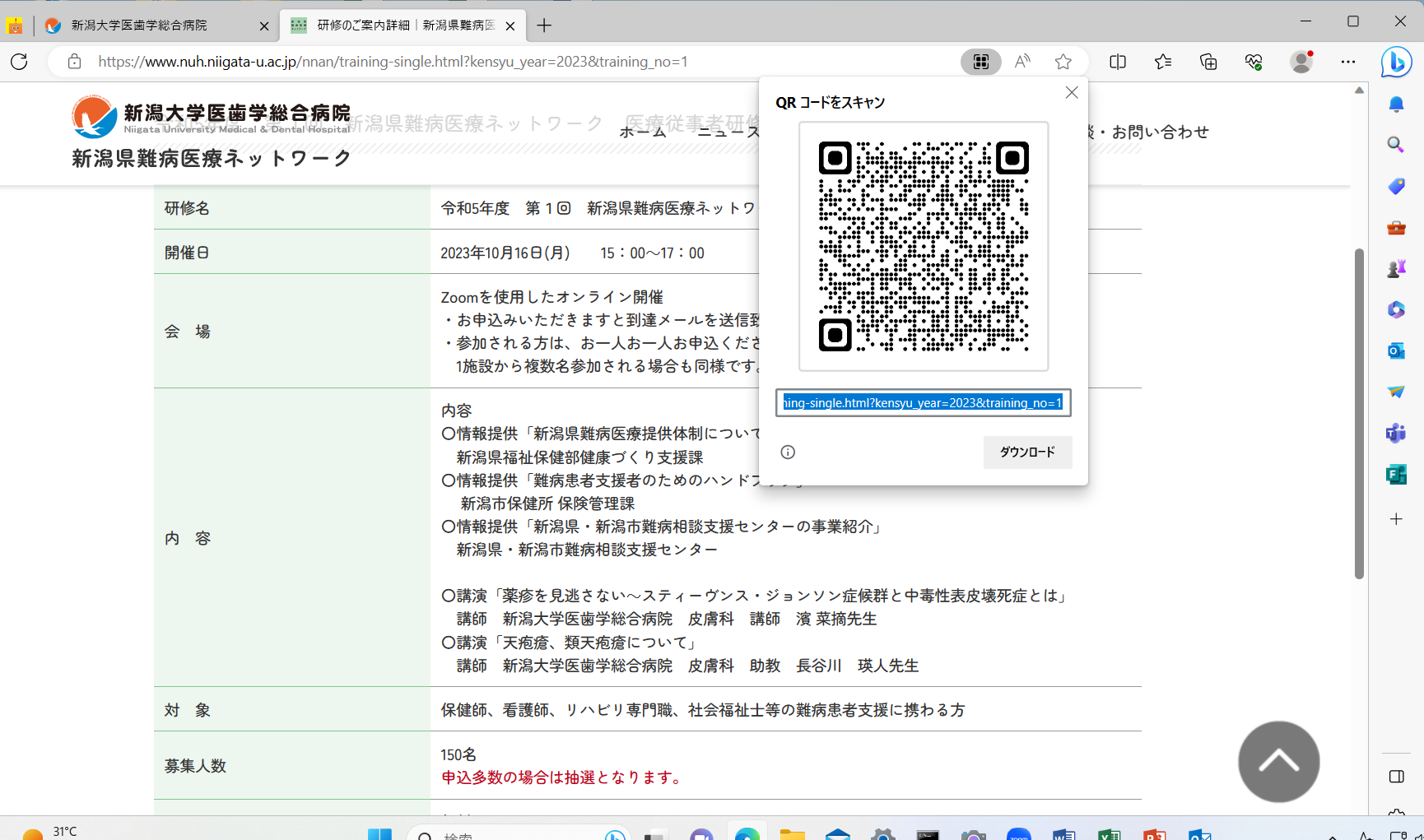 5.　　申し込み期間　　令和5年8月23日（水）～9月20日（水）　　　　参加される方が、お申込みフォームに沿ってお申し込みください。　　　　1台の端末を使用し複数人で受講する場合も、お1人ずつお申し込みください。。。。。。お問合せ　。。。。。。。。。。。。。。。。。。。。。。。。。。。。。。。。。。　　　　　　　　　　　　　　　　　　新潟県難病医療ネットワーク医療従事者研修会事務局　　　　　　　　　　　　　　　　　　　e-mail: niigata-nanbyou@med.niigata-u.ac.jp　　　   　　　　　　　　　　　　　　　　tel:025-227-0495　　　　　　　　　　　　　　　　　。。。。。。。。。。。。。。。。。。。。。。。。。。。。。。。。。。。。。。。。。。。。。。。。。。